MAWKHAR CHRISTIAN HIGHER SECONDARY SCHOOL(An institution of Khasi Jaintia Presbyterian Synod Sepngi)Co-Educational InstitutionMavis Dunn Road, Mawkhar, Shillong 793001.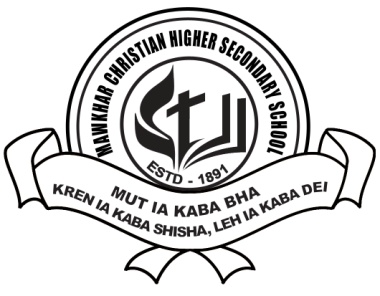 ADMISSION FORMTo, 	The Principal,	Mawkhar ChristianHigher Secondary School,	Shillong.Sir, 	I have the honour to request you to admit my Son/ Daughter/Ward to the Class XI Arts of the 10+2 at your School.	I certify that the particulars given below are true.	My Son/ Daughter/ Ward will be subject to all rules and orders of the School authorities and Education Deptt. Of the Government.										  Yours faithfullyDate ___________________________						Parents/ Guardian Name of the student in full _________________________________________________________________	(In Block Letter only)Date of birth (Certificate to be enclosed)________________________________________________________Nationality _________________________________________State _________________________________(a) Community ___________________________________________________________________________	(b) Whether Schedule tribe/ Schedule Cast/ Backward classes, if no, which?		__________________________________________________________________________________Father’s/ Guardian’s Name (in full) ______________________________________________________________Phone No. _______________________________________ Occupation _____________________________________Permanent Address in full _______________________________________________________________________District _______________________________________________________________ PIN _________________________  Page 1Mother’s Name (in full)________________________________________________________________________________Phone No. ________________________________________ Occupation ________________________________________Name of the School last attended ____________________________________________________________________Qualifying Exam ______________________________________________ Roll No. _______________________________Division ______________________________________________ % ______________________________________________Applying for Class ____________________________________________________________________________________Subjects he/ she proposes to take up (Please refer to the prospectus for the combination  of subjects) NB: This form should be submitted by ________________________________________at the latest.Whether enjoying any scholarship. 	If yes give particulars _______________________________________________________________________	Remarks	Admission Granted	Admission Granted provisionally	Admission not GrantedDated _________________________________							PrincipalPage 2Compulsory Subjects Compulsory Subjects Compulsory Subjects Elective SubjectsElective SubjectsAdditional SubjectAdditional SubjectSl No.Name of the SubjectName of the SubjectSl No.Name of the SubjectSl No.Name of the Subject1 EnglishEnglish112MILKhasi212MILAlt Eng213Environment EducationEnvironment Education31